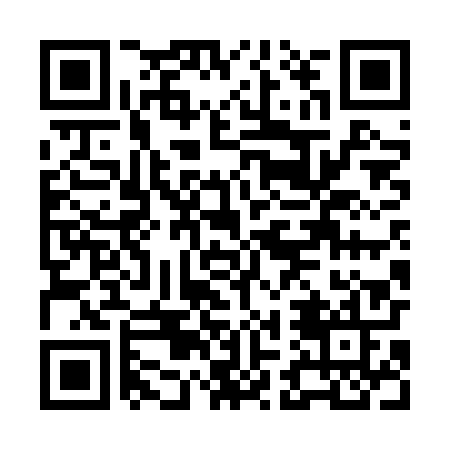 Prayer times for Wistka Szlachecka, PolandWed 1 May 2024 - Fri 31 May 2024High Latitude Method: Angle Based RulePrayer Calculation Method: Muslim World LeagueAsar Calculation Method: HanafiPrayer times provided by https://www.salahtimes.comDateDayFajrSunriseDhuhrAsrMaghribIsha1Wed2:325:1012:405:488:1010:372Thu2:285:0812:405:498:1210:403Fri2:275:0712:405:508:1410:444Sat2:265:0512:405:528:1610:455Sun2:255:0312:405:538:1710:466Mon2:245:0112:395:548:1910:477Tue2:244:5912:395:558:2110:478Wed2:234:5712:395:568:2210:489Thu2:224:5612:395:578:2410:4910Fri2:214:5412:395:588:2610:5011Sat2:214:5212:395:598:2710:5012Sun2:204:5012:395:598:2910:5113Mon2:194:4912:396:008:3010:5214Tue2:194:4712:396:018:3210:5215Wed2:184:4612:396:028:3410:5316Thu2:174:4412:396:038:3510:5417Fri2:174:4312:396:048:3710:5418Sat2:164:4112:396:058:3810:5519Sun2:164:4012:396:068:4010:5620Mon2:154:3812:396:078:4110:5621Tue2:154:3712:406:088:4310:5722Wed2:144:3612:406:088:4410:5823Thu2:144:3512:406:098:4610:5824Fri2:134:3312:406:108:4710:5925Sat2:134:3212:406:118:4811:0026Sun2:134:3112:406:128:5011:0027Mon2:124:3012:406:128:5111:0128Tue2:124:2912:406:138:5211:0229Wed2:124:2812:406:148:5311:0230Thu2:114:2712:416:158:5511:0331Fri2:114:2612:416:158:5611:03